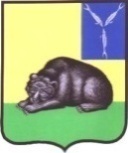 СОВЕТ МУНИЦИПАЛЬНОГО ОБРАЗОВАНИЯ ГОРОД ВОЛЬСКВОЛЬСКОГО МУНИЦИПАЛЬНОГО РАЙОНАСАРАТОВСКОЙ ОБЛАСТИ  Р Е Ш Е Н И Е15 декабря 2023 года                         № 6/5-19                                   г. ВольскОб утверждении Прогнозного плана (программы) приватизации муниципальной собственности муниципального образования город Вольск Вольского муниципального района  Саратовской области на 2024-2026 гг.						 В соответствии с Федеральным  законом от 06.10.2003 г. № 131-ФЗ «Об общих принципах организации местного самоуправления в Российской Федерации», Федеральным законом от 21.12.2001 г. № 178-ФЗ «О приватизации государственного и муниципального имущества», Федеральным законом от 22.07.2008 № 159-ФЗ «Об особенностях отчуждения недвижимого имущества, находящегося в государственной собственности субъектов Российской Федерации или в муниципальной собственности и арендуемого субъектами малого и среднего предпринимательства, и о внесении изменений в отдельные законодательные акты Российской Федерации», Постановлением Правительства Российской Федерации от 26.12.2005 № 806 "Об утверждении Правил разработки прогнозных планов (программ) приватизации государственного и муниципального имущества и внесении изменений в Правила подготовки и принятия решений об условиях приватизации федерального имущества", ст. 19 Устава муниципального образования город Вольск, Совет муниципального образования город Вольск РЕШИЛ:1. Утвердить Прогнозный план (программу) приватизации муниципальной собственности муниципального образования город Вольск  Вольского муниципального района  Саратовской области на 2024-2026 год (Приложение).2. Контроль за исполнением настоящего решения возложить на постоянную депутатскую комиссию Совета муниципального образования город Вольск по бюджету, налогам и земельно-имущественным вопросам.        3. Настоящее решение вступает в силу с момента его официального опубликования.Главамуниципального образованиягород Вольск                                                                                 С.В. ФроловаПриложение к решению Совета муниципального образования город Вольск от 15.12.2023 г. № 6/5-19Прогнозный план (программа)приватизации муниципальной собственностимуниципального образования город Вольск Вольского муниципального района  Саратовской области на 2024-2026 годОбщие положения.1.1. Прогнозный план (Программа) приватизации муниципальной собственности муниципального образования город Вольск на 2024-2026 гг. (далее по тексту Программа) разработана на основании Федерального закона от 06.10.2003 г. № 131-ФЗ «Об общих принципах организации местного самоуправления в Российской Федерации», Федерального закона от 21.12.2001 г. № 178-ФЗ «О приватизации государственного и муниципального имущества», Федерального закона от 22.07.2008 № 159-ФЗ "Об особенностях отчуждения недвижимого имущества, находящегося в государственной собственности субъектов Российской Федерации или в муниципальной собственности и арендуемого субъектами малого и среднего предпринимательства, и о внесении изменений в отдельные законодательные акты Российской Федерации", Постановления Правительства Российской Федерации от 26.12.2005 № 806 "Об утверждении Правил разработки прогнозных планов (программ) приватизации государственного и муниципального имущества и внесении изменений в Правила подготовки и принятия решений об условиях приватизации федерального имущества". Главными целями приватизации в 2024-2026 году являются формирование перечня объектов, находящихся в собственности муниципального образования город Вольск Вольского муниципального района Саратовской области, подлежащих разгосударствлению в соответствии с действующим законодательством, и обеспечение планомерности процесса приватизации.Реализация Прогнозного плана будет направлена на:приватизацию имущества, не задействованного в обеспечении государственных функций;своевременное и полное поступление всех запланированных доходов от приватизации муниципального имущества  и сокращение расходов местного бюджета на управление муниципальным имуществом;развитие рынка недвижимости в муниципальном образовании город Вольск Вольского муниципального района Саратовской области, в том числе посредством приватизации объектов недвижимости - зданий и сооружений одновременно с земельными участками, на которых они расположены, в целях повышения их стоимости и инвестиционной привлекательности объектов;оптимизацию структуры собственности муниципального образования город Вольск Вольского муниципального района Саратовской области;поддержка субъектов малого и среднего предпринимательства в рамках реализации Федерального закона от 22 июля 2008 года № 159-ФЗ «Об особенностях отчуждения недвижимого имущества, находящегося в государственной собственности субъектов Российской Федерации или в муниципальной собственности и арендуемого субъектами малого и среднего предпринимательства, и о внесении изменений в отдельные законодательные акты Российской Федерации».реализация указанных направлений будет достигаться за счет принятия индивидуальных решений об условиях приватизации имущества: о способе, начальной цене приватизируемого имущества,  на основании всестороннего анализа складывающейся экономической ситуации и независимой оценки имущества, сроке, в том числе об установлении срока рассрочки оплаты недвижимого имущества, приобретаемого субъектами малого и среднего предпринимательства по  реализации преимущественного права на приобретение арендуемого имущества.Приватизация имущества муниципального образования город Вольск Вольского муниципального района Саратовской области повлечет за собой решение следующих задач:создание благоприятной среды для развития малого и среднего бизнеса;стимулирование привлечения частных инвестиций в восстановление разрушенных объектов нежилого фонда;рациональное пополнение доходной части бюджета.Основной целью реализации Прогнозного плана является повышение эффективности управления собственностью муниципального образовании город Вольск Вольского муниципального района Саратовской области и обеспечение планомерности процесса приватизации.Принятие программы приватизации не исключает возможности дополнительно, в случае необходимости, вносить изменения в план (программу) приватизации по заявкам юридических и физических лиц, по инициативе органов местного самоуправления.1.2. По вопросам, возникающим в процессе приватизации муниципального имущества муниципального образования город Вольск, порядок решения которых не определен настоящей Программой,  уполномоченный орган  руководствуется действующим законодательством Российской Федерации в сфере приватизации муниципального имущества.1.3. Под приватизацией муниципального имущества понимается возмездное отчуждение находящегося в собственности муниципального образования город Вольск  (объектов приватизации) в собственность физических,  юридических лиц и индивидуальных предпринимателей в соответствии с законодательством Российской Федерации, местными нормативными актами, регламентирующими  процесс приватизации.1.4. Органы местного самоуправления самостоятельно осуществляют функции по продаже муниципального имущества, а также своими решениями вправе поручить юридическим лицам, указанным в подпункте 8.1 пункта 1 статьи 6 Федерального закона от 21.12.2001 № 178-ФЗ «О приватизации государственного и муниципального имущества», организовывать от имени собственника в установленном порядке продажу приватизируемого имущества, находящегося в собственности  муниципальных образований и (или) осуществлять функции продавца такого имущества. П.  Порядок принятия решения.2.1. Решение об условиях приватизации муниципального имущества принимается в соответствии с Прогнозным планом (программой) приватизации муниципального имущества органами местного самоуправления, самостоятельно определяющими порядок принятия решений об условиях приватизации муниципального имущества.III. Порядок оценки стоимости объектов приватизации.3.1. Стоимость муниципального имущества, подлежащего приватизации на аукционе или конкурсе, устанавливается в соответствии с законодательством Российской Федерации, регулирующим оценочную деятельность.IV. Средства платежа и порядок оплаты муниципального имущества при его приватизации.4.1. Оплата приобретаемого покупателями муниципального имущества может производиться единовременно или в рассрочку.Решение о представлении рассрочки может быть принято в случае:Приватизации имущества в порядке, установленном нормами Федерального закона от 21.12.2001 г. № 178-ФЗ «О приватизации государственного и муниципального имущества».Для субъектов малого и среднего предпринимательства в соответствии с нормами  Федерального закона от 22.07.2008 г. № 159-ФЗ «Об особенностях отчуждения недвижимого имущества, находящегося в государственной собственности субъектов Российской Федерации или в муниципальной собственности и арендуемого субъектами малого и среднего предпринимательства, и о внесении изменений в отдельные законодательные акты Российской Федерации».Законным средством платежа является денежная единица (валюта) Российской Федерации.4.2. Срок рассрочки оплаты приобретаемого субъектами малого и среднего предпринимательства арендуемого ими муниципального имущества составляет не менее пяти лет и не более семи лет. V. Распределение средств от приватизациимуниципального имущества.5.1. Поступления от продажи муниципального имущества муниципального образования город Вольска подлежат зачислению в местный бюджет в полном объеме.5.2. Средства от приватизации муниципального имущества   перечисляются в бюджет муниципального образования город Вольск.VI. Информационное обеспечение процессаприватизации муниципального имущества.6.1. Информационное обеспечение процесса приватизации муниципального имущества  осуществляет уполномоченный орган.Информация о приватизации муниципального имущества размещается на официальном сайте Российской Федерации www.torgi.gov.ru, на сайте продавца муниципального имущества в информационно-телекоммуникационной сети "Интернет",  в официальных печатных изданиях.VII. Перечень объектов муниципальной собственности,подлежащих приватизации в 2024-2026 году.Главамуниципального образованиягород Вольск                                                                                 С.В. Фролова№ п/пНаименование объекта,индивидуализирующие характеристикиАдрес объектаПериод продажиПериод продажиПланируемый объем поступленийНежилое здание ТП-140, 1999 года постройки, площадь 55,6 кв.м., кадастровый номер: 64:42:010804:276 Саратовская область, м. р-н Вольский, г.п. город Вольск, ул.Газовая, зд. 1 Б     2024     2024268 988 Земельный участок, площадь 318 кв.м., категория земель: земли населённых пунктов, вид разрешённого использования: коммунальное обслуживание.Российская Федерация, Саратовская область, м. р-н Вольский, г.п. город Вольск, ул.Газовая, з/ 1 Б     2024     2024268 988Движимое имущество: Погрузчик L-34, заводской номер машины (рамы) 14845, год выпуска 1988, государственный регистрационный знак 64 СК9473Данное имущество   находится в хозяйственном ведении у Муниципального унитарного предприятия муниципального образования город Вольск «Дорожник», расположенного по адресу: Саратовская область, город Вольск, Привольский пер., д. 15    2024    2024    392 000Движимое имущество: Автогрейдер ГС-10-01, заводской номер машины (рамы) 030008 (289), год выпуска 2003, государственный регистрационный знак 64 СН6407Данное имущество   находится в хозяйственном ведении у Муниципального унитарного предприятия муниципального образования город Вольск «Дорожник»,расположенного по адресу: Саратовская область, город Вольск, Привольский пер., д. 1520242024656 000Движимое имущество: Погрузчик фронтальный ковшовый колесный ПК-33-02-00, заводской  номер машины (рамы) 124, год выпуска 2004, государственный регистрационный знак 64CP8088Данное имущество   находится в хозяйственном ведении у Муниципального унитарного предприятия муниципального образования город Вольск «Дорожник», расположенного по адресу: Саратовская область, город Вольск, Привольский пер., д. 1520242024411 000Нежилое помещение,       1967  год постройки  , площадь142,5 кв.м., кадастровый номер: 64:42:010901:394, помещение  расположено на 1 этаже Саратовская область, г. Вольск, ул. Маршала Жукова, д. 4, пом. 1-3202520251 676 602Нежилое здание, 1973 года постройки,     площадь 138,9 кв. м., кадастровый номер:64:42:010904:93, одноэтажное кирпичное зданиеСаратовская область, г.Вольск, ул.Зеленая,д.1420261 084 0001 084 000Земельный участок, площадь 541 кв.м.,  кадастровый номер: 64:42:010904:100, категория земель: земли населенных пунктов, вид разрешенного использования: для индивидуального жилищного строительства.Российская Федерация, Саратовская область, Вольский муниципальный район, муниципальное образование город Вольск, г.Вольск, ул.Зеленая, земельный участок №1420261 084 0001 084 000